Senior Calendar and Checklist 2016-2017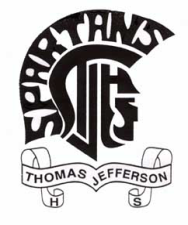 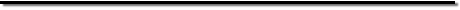 SEPTEMBER:_______________________________________(  ) Start College Applications.(  ) Letters of Recommendation (2-3).(  ) College Essay (1-2 pages double-spaced).(  ) Register for ACT/SAT tests. See chart to the right.                                   (  ) Start applying for scholarships. 	www.denverscholarship.org/scholarshipdirectory(  ) Financial aid information session at TJ- 9/15, 6-8 pm(  ) In-state college fair- 9/28/16 (TJ Gymnasium)OCTOBER:__________________________________________(  ) Continue to work on college applications, essays, and letters of rec.(  ) Register to retake ACT/SAT if not satisfied with current scores.(  ) Attend college fairs and visits: TJ Visits- Sign up on Naviance:  https://connection.naviance.com/thomjeffOut of State College Fairs: 9/29/16, 6:30-8:00pm, Lakewood High School 10/1/16, 10:00am-12:00pm, Mountain Vista High School(  ) FAFSA is available on 10/1:  www.fafsa.ed.gov.	(  ) FAFSA Workshop- TJ- 10/11, 3-7pm(  ) Continue scholarship search.NOVEMBER:________________________________________(  ) Early application and early decision college applications due       (  ) Still time to retake ACT/SAT tests(  ) Work on college applications.                                                               (  ) Complete the FAFSA.(  ) Apply for scholarships.                                                                           (  ) Complete CSS Profile, if needed.(  ) Turn in college applications by Monday, November 28th, to ensure your transcripts are sent before winter break.DECEMBER:_________________________________________________________________________(  ) Continue applying for scholarships – www.denverscholarship.org/scholarshipdirectory(  ) Complete the FAFSA.(  ) Work on college applications.JANUARY:___________________________		FEBRUARY:__________________________	(  ) Continue applying for scholarships.                                                (  ) Complete any last minute college applications.(  ) Denver Scholarship application opens-                                          (  ) Continue applying for scholarships.end of month (www.denverscholarship.org).			(  ) Community College Application Day 2/15/17	MARCH:________________________________		APRIL:_________________________________(  ) FAFSA should be submitted no later than March 1!	(  ) Denver Scholarship Application due:  April 1(  ) Apply to institutional scholarships by March 1!	(  ) Review award letters and complete financial aid. (  ) Students will start receiving financial aid award letters.	(  ) Scholarships, Scholarships, Scholarships!(  ) Living on campus? Start filling out housing applications.	(  ) Continue working on housing applications.	(  ) Don’t forget to complete the College Opportunity Fund:    (  ) Sign up online for new student orientations. https://cof.college-assist.org/COFAppMAY/JUNE/JULY/AUGUST:_______________________________________________________(  ) Throughout May, enrollment deposits will be due. They vary by school and will not be required by every school.(  ) June and July students should plan on attending new student orientations.(  ) JULY 15 – Financial Aid must be COMPLETE in order to receive fall semester payments on time!For financial aid to be complete, please contact your college/university financial aid office and ask if your file is complete.  Note:  Some students are selected for VERIFICATION, and they will need to provide additional financial aid documents to receive financial aid.   (  ) Mid-August, students begin moving into the residence halls and starting classes.Questions? See Ms. Maez in the Future Center. (Phone) 720.423.7134 (Fax) 720.423.7098rmaez@denverscholarship.org